Неделя антинаркотического просвещения «Живи правильно!»  5-10 апреля 2021 года в рамках недели антинаркотического просвещения «Живи правильно!» учащиеся 7-9 классов и старшая вожатая Абдулгаджиева Р.М. оформили в фойе школы выставку плакатов антинаркотической направленности. Цель: привлечение внимания общественности к проблеме незаконного потребления наркотических средств, психотропных веществ и формирование в обществе негативного отношения к их незаконному потреблению. 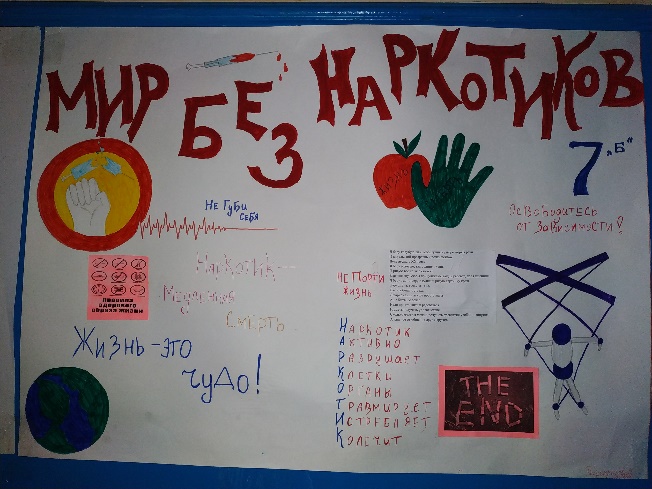 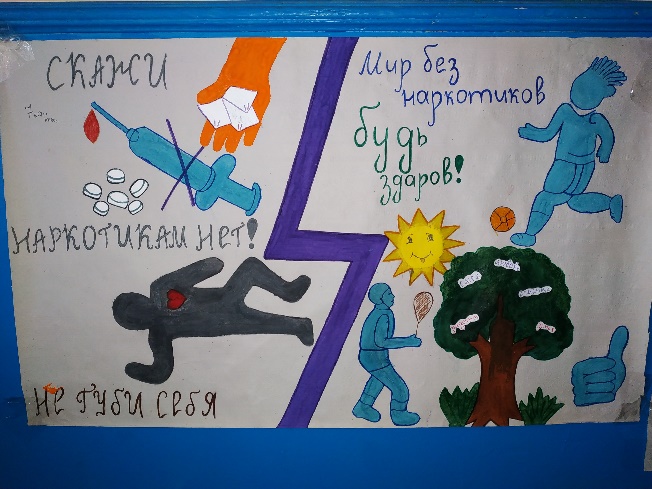 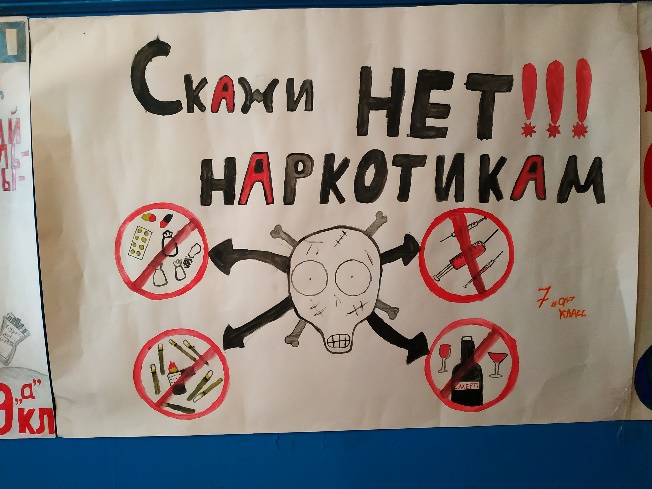 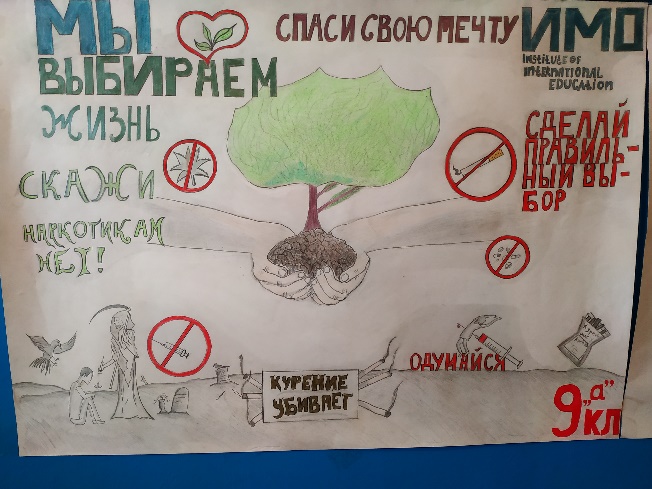 